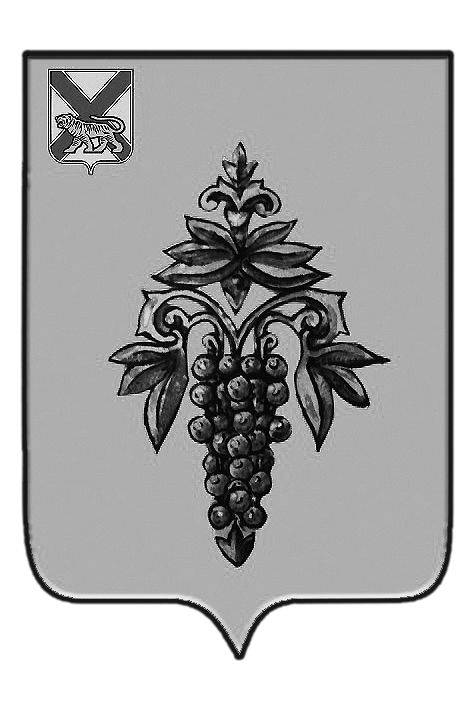 ДУМА ЧУГУЕВСКОГО МУНИЦИПАЛЬНОГО РАЙОНА Р  Е  Ш  Е  Н  И  ЕНа основании статьи 17 Устава Чугуевского муниципального района, Дума Чугуевского муниципального районаРЕШИЛА:1. Принять решение о внесении изменений и дополнений в решение Думы Чугуевского муниципального района от 07.09.2016 № 111-НПА «Положение о ежемесячной доплате к страховой пенсии лица, замещавшего муниципальную должность на постоянной основе в органах местного самоуправления Чугуевского муниципального района».2. Направить указанное решение главе Чугуевского муниципального района для подписания и опубликования.ДУМА ЧУГУЕВСКОГО МУНИЦИПАЛЬНОГО РАЙОНА Р  Е  Ш  Е  Н  И  ЕПринято Думой Чугуевского муниципального района« 27 » октября 2017 годаСтатья 11. В приложение к решению Думы Чугуевского муниципального от 07.09.2016 № 111-нпа «Положение о ежемесячной доплате к страховой пенсии лица, замещавшего муниципальную должность на постоянной основе в органах местного самоуправления Чугуевского муниципального района»  внести следующие изменения:1) в пункте 2.2 раздела 2 Положения слова «лица, замещавшего соответствующую муниципальную должность» заменить словами «лица, замещающего соответствующую муниципальную должность»;2)  в пункте 2.6 раздела 2 Положения слово «соответствующую» исключить;3) абзац первый пункта 2.8 раздела 2 Положения после слов «органа местного самоуправления», а также абзац второй пункта 4.6 раздела 4 Положения дополнить словами «Чугуевского муниципального района»;2.  В статье 3 решения слово «постановление» заменить словом «решение».Статья 2Настоящее решение вступает в силу со дня его официального опубликования.« 31 » октября 2017г.№ 255 - НПАОт 27.10.2017 г.       № 255О внесении изменений в решение Думы Чугуевского муниципального района от 07.09.2016 № 111-НПА «Положение о ежемесячной доплате к страховой пенсии лица, замещавшего муниципальную должность на постоянной основе в органах местного самоуправления Чугуевского муниципального района»   О внесении изменений в решение Думы Чугуевского муниципального района от 07.09.2016 № 111-НПА «Положение о ежемесячной доплате к страховой пенсии лица, замещавшего муниципальную должность на постоянной основе в органах местного самоуправления Чугуевского муниципального района»   Председатель ДумыЧугуевского муниципального района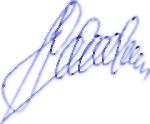 П.И.ФедоренкоО внесении изменений в решение Думы Чугуевского муниципального района от 07.09.2016  № 111-нпа «Положение о ежемесячной доплате к страховой пенсии лица, замещавшего муниципальную должность на постоянной основе в органах местного самоуправления Чугуевского муниципального района»Глава Чугуевского муниципального района        Р.Ю. Деменев